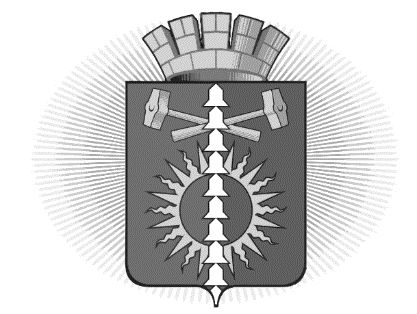  АДМИНИСТРАЦИЯГОРОДСКОГО ОКРУГА ВЕРХНИЙ ТАГИЛП О С Т А Н О В Л Е Н И Еот 01.02.2021 г.                                                                                                № 38г. Верхний ТагилО внесении изменений в постановление Администрации городского округа Верхний Тагил от 19.08.2020 года № 383 «О введении на территории городского округа Верхний Тагил режима повышенной готовности и принятии дополнительных мер по защите населения от новой коронавирусной инфекции (2019-NCOV)».В связи с внесением  изменений  в Указ Губернатора Свердловской области от 18 марта 2020 года № 100-УГ «О введении на территории Свердловской области режима повышенной готовности и принятии дополнительных мер по защите населения от новой коронавирусной инфекции (2019-nCoV)» (в ред. Указов Губернатора Свердловской области от 25.03.2020 № 141-УГ, от 26.03.2020 № 143-УГ, от 27.03.2020 № 145-УГ, от 30.03.2020 № 151-УГ, от 02.04.2020 № 156-УГ, от 03.04.2020 № 158-УГ, от 05.04.2020 № 159-УГ, от 07.04.2020 № 163-УГ, от 10.04.2020 № 175-УГ, от 12.04.2020 № 176-УГ, от 16.04.2020 № 181-УГ, от 17.04.2020 № 189-УГ, от 20.04.2020 № 190-УГ, от 21.04.2020 № 195- УГ, от 29.04.2020 № 219 УГ, от  06.05.2020 №227-УГ, от 09.05.2020 № 233-УГ, от 13.05.2020 № 234-УГ, от 18.05.2020 № 246-УГ, от 25.05.2020 № 262-УГ, от 01.06.2020 № 274-УГ, от 08.06.2020 № 282-УГ,  от  15.06.2020 № 317-УГ, от 19.06.2020 № 328-УГ, от 22.06.2020 № 329-УГ, от 23.06.2020 №332-УГ, от 26.06.2020 №335-УГ, от 29.06.2020 № 338-УГ, от 13.07.2020 № 372-УГ, от 20.07.2020 № 382-УГ, от 27.07.2020 № 411-УГ, от 31.07.2020 № 421-УГ, от 03.08.2020 №425-УГ, от 10.08.2020 №452-УГ, от 17.08.2020 №455-УГ, от 24.08.2020 №456-УГ, от 28.08.2020 №478-УГ, от 31.08.2020 №479-УГ, от 07.09.2020 №490-УГ, от 14.09.2020 №501-УГ, от 21.09.2020 №504-УГ, от 28.09.2020 №515-УГ, от 05.10.2020 №524-УГ, от 12.10.2020 №541-УГ, от 26.10.2020 №589-УГ, от 28.10.2020 №594-УГ, от 06.11.2020 №605-УГ, от 13.11.2020 №607-УГ, от 20.11.2020 №640-УГ, от 27.11.2020 №648-УГ, от 07.12.2020 №665-УГ, от 11.12.2020 №689-УГ, от 18.12.2020 №711-УГ, от 18.01.2021 № 7-УГ, от 01.02.2021 № 39-УГ), руководствуясь  Уставом  городского округа Верхний Тагил, Администрация городского округа Верхний Тагил ПОСТАНОВЛЯЕТ:Внести в постановление Администрации городского округа Верхний Тагил от 19.08.2020 года № 383 «О введении на территории городского округа Верхний Тагил режима повышенной готовности и принятии дополнительных мер по защите населения от новой коронавирусной инфекции (2019-NCOV)» следующие изменения:В пункте 12 слова: «по 1 февраля  2021 года» заменить словами « по 15 февраля 2021 года»;В пункте 13 слова «по 1 февраля  2021 года» заменить словами «по 15 февраля  2021 года»;Контроль за исполнением настоящего постановления оставляю за собой. Настоящее Постановление опубликовать на официальном сайте городского округа Верхний Тагил в сети интернет (www.go-vtagil.ru) и в газете «Местные ведомости».Глава городского округа Верхний Тагил                                                                                 В.Г. КириченкоСОГЛАСОВАНИЕпроекта постановления Администрации городского округа Верхний ТагилЗаголовок постановления:Заголовок постановления:Заголовок постановления:Постановления Администрации городского округа Верхний Тагил «О внесении изменений в постановление Администрации городского округа Верхний Тагил от 19.08.2020 года № 383 «О введении на территории городского округа Верхний Тагил режима повышенной готовности и принятии дополнительных мер по защите населения от новой коронавирусной инфекции (2019-NCOV)».Постановления Администрации городского округа Верхний Тагил «О внесении изменений в постановление Администрации городского округа Верхний Тагил от 19.08.2020 года № 383 «О введении на территории городского округа Верхний Тагил режима повышенной готовности и принятии дополнительных мер по защите населения от новой коронавирусной инфекции (2019-NCOV)».Постановления Администрации городского округа Верхний Тагил «О внесении изменений в постановление Администрации городского округа Верхний Тагил от 19.08.2020 года № 383 «О введении на территории городского округа Верхний Тагил режима повышенной готовности и принятии дополнительных мер по защите населения от новой коронавирусной инфекции (2019-NCOV)».Постановления Администрации городского округа Верхний Тагил «О внесении изменений в постановление Администрации городского округа Верхний Тагил от 19.08.2020 года № 383 «О введении на территории городского округа Верхний Тагил режима повышенной готовности и принятии дополнительных мер по защите населения от новой коронавирусной инфекции (2019-NCOV)».Постановления Администрации городского округа Верхний Тагил «О внесении изменений в постановление Администрации городского округа Верхний Тагил от 19.08.2020 года № 383 «О введении на территории городского округа Верхний Тагил режима повышенной готовности и принятии дополнительных мер по защите населения от новой коронавирусной инфекции (2019-NCOV)».Постановления Администрации городского округа Верхний Тагил «О внесении изменений в постановление Администрации городского округа Верхний Тагил от 19.08.2020 года № 383 «О введении на территории городского округа Верхний Тагил режима повышенной готовности и принятии дополнительных мер по защите населения от новой коронавирусной инфекции (2019-NCOV)».ДолжностьДолжностьДолжностьДолжностьИнициалы,ФамилияСроки и результаты согласованияСроки и результаты согласованияСроки и результаты согласованияСроки и результаты согласованияСроки и результаты согласованияДолжностьДолжностьДолжностьДолжностьИнициалы,ФамилияДата поступления на согласованиеДата согласованияЗамечания и подписьЗамечания и подписьЗамечания и подписьЗаместитель главы администрации по жилищно-коммунальному и городскому хозяйству Заместитель главы администрации по жилищно-коммунальному и городскому хозяйству Заместитель главы администрации по жилищно-коммунальному и городскому хозяйству Заместитель главы администрации по жилищно-коммунальному и городскому хозяйству Н.Н. РусалеевЗаместитель главы администрации  по социальным вопросам  Заместитель главы администрации  по социальным вопросам  Заместитель главы администрации  по социальным вопросам  Заместитель главы администрации  по социальным вопросам  И.Г. УпороваНаправлен в прокуратуру г. КировградаНаправлен в прокуратуру г. КировградаНаправлен в прокуратуру г. КировградаНаправлен в прокуратуру г. КировградаНаправлен в прокуратуру г. Кировграда(подпись исполнителя)(подпись исполнителя)(подпись исполнителя)Направлен независимым экспертамНаправлен независимым экспертамНаправлен независимым экспертамНаправлен независимым экспертамНаправлен независимым экспертам(подпись исполнителя)(подпись исполнителя)(подпись исполнителя)Проект размещен на официальном сайте городского округа Верхний ТагилПроект размещен на официальном сайте городского округа Верхний ТагилПроект размещен на официальном сайте городского округа Верхний ТагилПроект размещен на официальном сайте городского округа Верхний ТагилПроект размещен на официальном сайте городского округа Верхний Тагил(подпись ответственного за размещение на сайте)(подпись ответственного за размещение на сайте)(подпись ответственного за размещение на сайте)Оценка регулирующего воздействия: __________________Оценка регулирующего воздействия: __________________Оценка регулирующего воздействия: __________________Оценка регулирующего воздействия: __________________Оценка регулирующего воздействия: __________________(подпись исполнителя)(подпись исполнителя)(подпись исполнителя)Исполнитель:начальник ОПО Голендухина О.Л.8343 2 00 15 начальник ОПО Голендухина О.Л.8343 2 00 15 начальник ОПО Голендухина О.Л.8343 2 00 15 начальник ОПО Голендухина О.Л.8343 2 00 15 начальник ОПО Голендухина О.Л.8343 2 00 15 начальник ОПО Голендухина О.Л.8343 2 00 15 